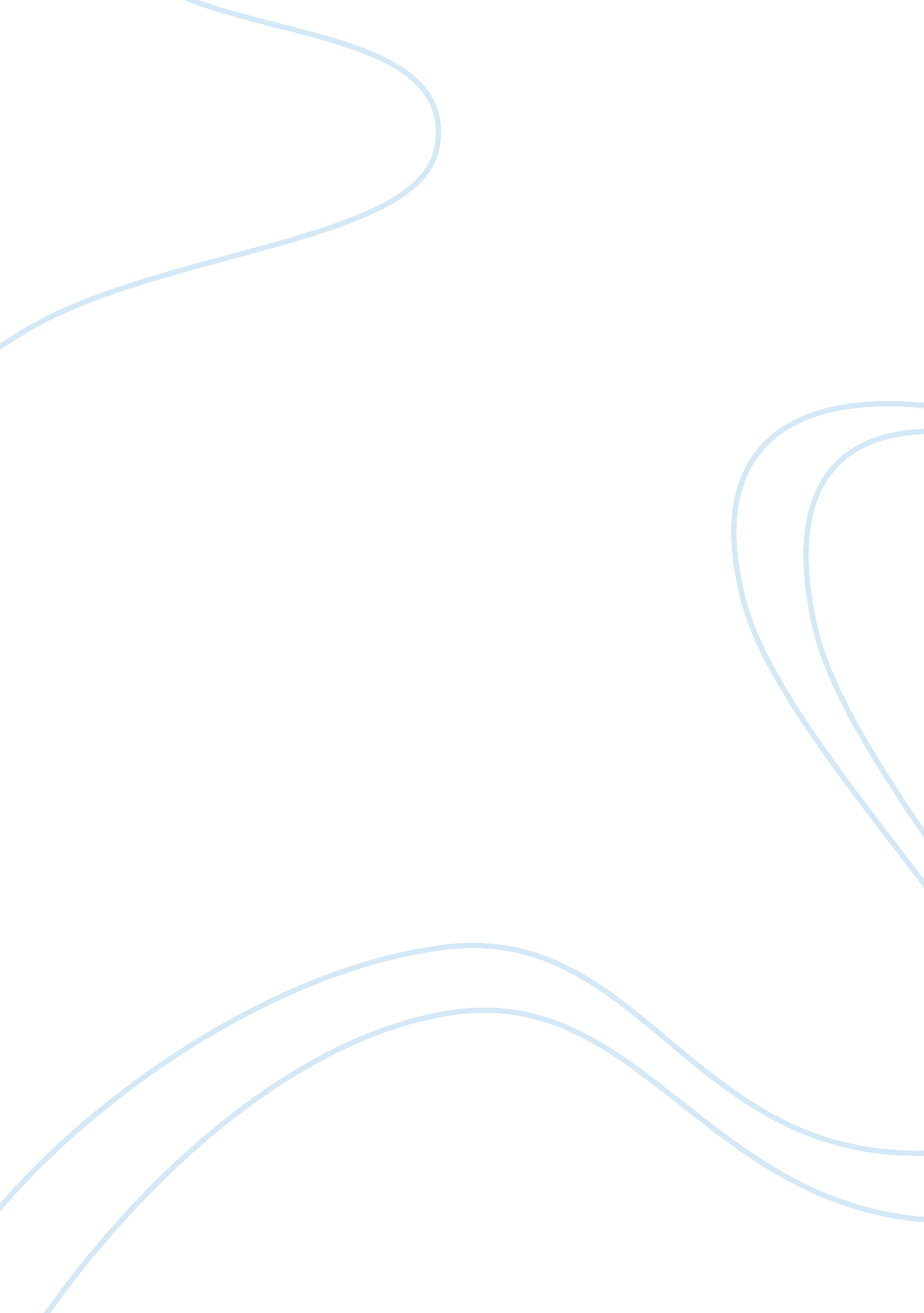 Student response 3Law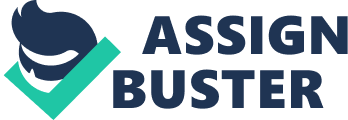 Response 3 Response 3 Economic vitality is a fundamental principle for sustainability in a local economy. Sustainability is attained through embracing factors like social equity, quality of life, environmental aspects and disaster resilience (Matthew & Day, 1998). These factors are disrupted in the wake of a disaster and it is important to restore the community back to its normalcy for a continued vital economy. I agree on the importance of restoring economic vitality to a community. It is the engine that makes recovery possible (Canton, 2007). It allows the communities affected to return to the area after evacuation. Successful recovery in economic vitality for local communities is known to synchronize local goals to larger market forces as it was before the disaster happened. Economic vitality brings with it opportunities to transform businesses and have pre-disaster planning. 
A disaster disorients a community and disrupts its running. To maintain its continuity and smooth recovery, it is important to formulate short term strategies for survival to manage the crisis while long term recovery is planned slowly (Haddow, Bullock, & Coppola, 2007). Introducing and implementing emergency legislation is connected to crisis management as it helps to achieve a balance in achieving sustainability. In hurricane Katrina for example, the trucks that were delayed to provide papers would not have been necessary if the people had pertinent knowledge from pre event and post event planning (Canton, 2007). After a disaster, there is pressure to act fast and almost furiously to return to normal. This may result in redevelopment processes being pursued without much attention to the environment and social equity (Claire, Saperstein, & Barbee, 1985). If so, the same unsustainable situation that was the cause of the disaster will be recreated. During crisis management, it is important to demonstrate long-term economic benefit and at the same time support short term activities geared towards economic improvement. Infusion of policies, programs, and legislation is a necessity to achieve this balance and to ensure a holistic recovery of the community. 
References 
Canton, L. G. (2007). Emergency management: Concepts and strategies for effective programs. New Jersey: John Wiley. 
Claire, R., Saperstein, M., & Barbee, D. (1985). Community recovery from a major natural disaster. Natural hazards research and applications, 295. 
Haddow, G., Bullock, J., & Coppola, D. (2007). Introduction to emergency management. Butterworth-Heinemann. 
Matthew, A. B., & Day, R. M. (1998). The next bottom line: Making sustainable development tangible. Washington DC: WRI Publications. 